Процедура закупки № 2024-1145854 Иной вид процедуры закупки: "Упрощенная процедура закупки" Иной вид процедуры закупки: "Упрощенная процедура закупки" Общая информация Общая информация Отрасль Топливо / нефтехимия > Масла компрессорные Краткое описание предмета закупки Масла энергетические Сведения о заказчике, организаторе Сведения о заказчике, организаторе Закупка проводится организатором Полное наименование организатора, место нахождения организации, УНП Открытое акционерное общество "БелЭнергоСнабКомплект"
Республика Беларусь, г. Минск, 220030, ул. К. Маркса, 14А/2
100104659 Фамилии, имена и отчества, номера телефонов работников организатора Ермухометова Маргарита Вячеславовна 
+375172182006 
+375173019763 
info@besk.by Размер оплаты услуг организатора - Полное наименование заказчика, место нахождения организации, УНП РУП "Гомельэнерго" г. Гомель, ул. Фрунзе, 9 УНП: 400069497 
РУП "Гродноэнерго" г. Гродно, пр-т. Космонавтов, 64 УНП: 500036458 
РУП "Могилевэнерго" г. Могилев, ул. Б-Бруевича, 3 УНП: 700007066 Фамилии, имена и отчества, номера телефонов работников заказчика РУП "Гомельэнерго": Иванова Наталья 8(0232) 79-64-01
РУП "Гродноэнерго": Михнева 80152792516
РУП "Могилевэнерго": Бахмат Татьяна Викторовна 8 (0222) 293-167 Основная информация по процедуре закупки Основная информация по процедуре закупки Дата размещения приглашения 03.05.2024 Дата и время окончания приема предложений 10.05.2024 14:30 Общая ориентировочная стоимость закупки 337 350.32 BYN Требования к составу участников Участником упрощенной процедуры закупки может быть любое юридическое или физическое лицо, в том числе индивидуальный предприниматель, независимо от организационно-правовой формы, формы собственности, места нахождения и места происхождения капитала, которое соответствует требованиям, установленным организатором в документах по закупке. Квалификационные требования Иные сведения Сроки, место и порядок предоставления конкурсных документов - Место и порядок представления конкурсных предложений 220030, г.Минск, ул.К.Маркса, д. 14А/2 
Конечный срок подачи: 10.05.24 14.30
В соответствии с порядком, изложенным в документах по упрощенной процедуре закупки Лоты Лоты Начало формыКонец формыНачало формыКонец формыКонкурсные документы Конкурсные документы 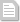 dokumenty(1714738279).pdf dokumety-po-upz-masla(1714738282).doc prilozhenie-1.-forma-predlozheniya(1714738286).doc prilozhenie-2.-metodicheskie-rekomendacii-po-prikaz-(1714738290).pdf prilozhenie-3.-tehnicheskie-trebovaniya-na-malo-dlya--(1714738293).pdf prilozhenie-4.-tehnicheskie-trebovaniya-na-maslo-dlya-(1714738297).pdf prilozhenie-5.-tehnicheskie-trebovaniya-na-maslo-dlya-(1714738302).pdf prilozhenie-6.-tehnichesie-trebovaniya-na-malo-dlya-l-(1714738305).pdf prilozhenie-7.-tehnicheskie-harakteristiki-lot-8(1714738310).pdf prilozhenie-8.-tehnicheskie-trebovanie-po-malu-dlya--(1714738313).pdf prilozhenie-9.-tehnichesie-trebovaniya-na-maslo-dlya--(1714738317).pdf prilozhenie-10.-proekt-dogovora-kontrakta-postav-(1714738321).pdf prilozhenie-11.-proekt-dogovora-kontrakta-postav-(1714738325).pdf prilozhenie-12.-proekty-dogovora-kontrakta-posta-(1714738330).pdf События в хронологическом порядке События в хронологическом порядке 03.05.2024 
15:12:15 Размещение приглашения к участию в процедуре закупки 